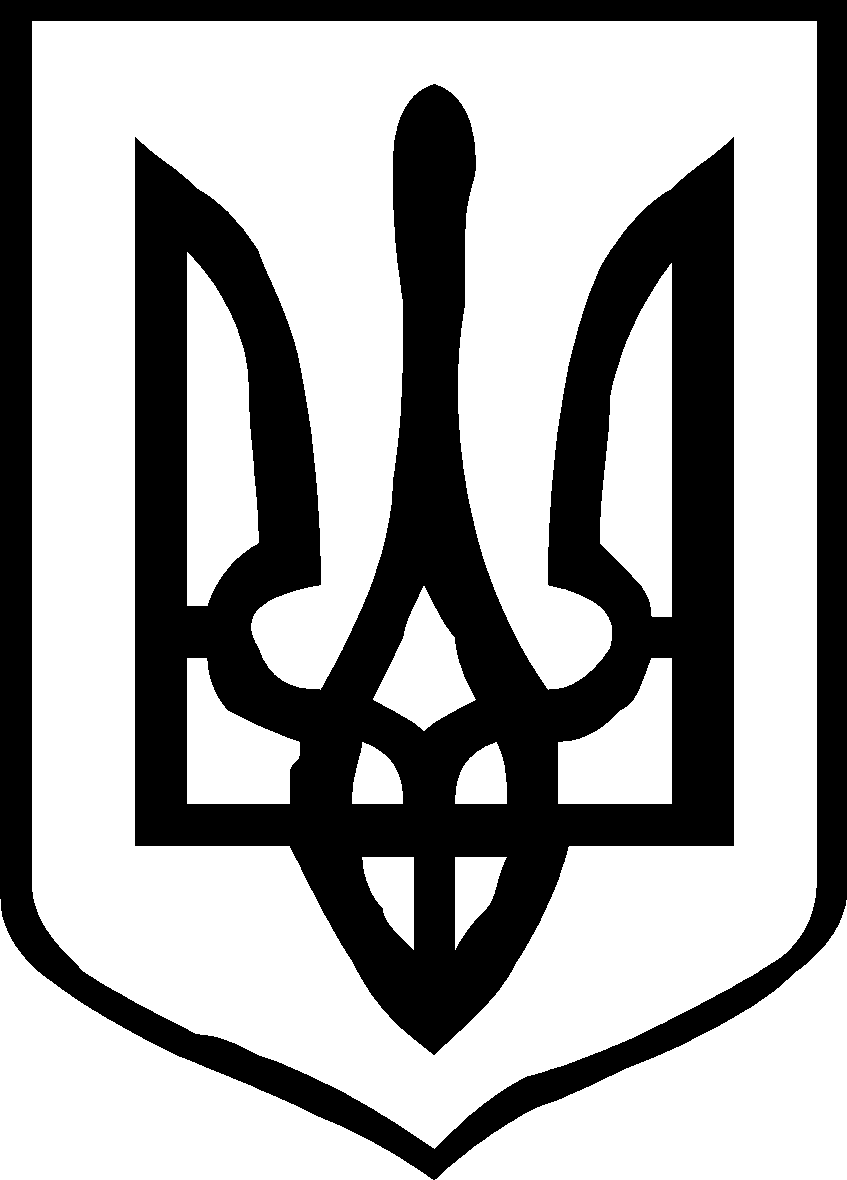 УКРАЇНАКОЛОМИЙСЬКА МІСЬКА РАДАВосьме демократичне скликання____________________ сесіяР І Ш Е Н Н Явід ________________                   м. Коломия                                   №________   Розглянувши звернення комунального некомерційного підприємства «Коломийський  фтизіопульмонологічний центр Коломийської міської ради Івано-Франківської області»,  керуючись статутом підприємства,  Господарським кодексом України, Законами України  «Про місцеве самоврядування в Україні», «Про державні фінансові гарантії медичного обслуговування населення», міська радавирішила:    1. Внести зміни до цільової програми «Протидія захворювання та профілактики захворювань в Коломийській територіальній громаді на 2022-  2024 роки», затвердженої  рішенням міської ради від 21.10.2021р. №1299-21/2021:     1.1. Викласти паспорт цільової програми «Протидія захворювання та профілактики захворювань в Коломийській територіальній громаді на 2022-  2024 роки» в новій редакції (додається).       1.2. Перелік заходів, обсяги та джерела фінансування цільової програми «Протидія захворювання та профілактики захворювань в Коломийській територіальній громаді на 2022-2024 роки» викласти  у новій редакції (додається).            2. Управлінню фінансів і внутрішнього аудиту Коломийської міської  ради (Ольга ГАВДУНИК) передбачити фінансування витрат, пов’язаних з реалізацією цільової програми «Протидія захворювання та профілактики захворювань в Коломийській територіальній громаді на 2022-2024 роки».        3. Організацію виконання  рішення покласти на міського голову Богдана СТАНІСЛАВСЬКОГО.       4. Контроль за виконанням рішення доручити постійній комісії з питань бюджету, інвестицій, соціально-економічного розвитку та зовнішньо-економічних відносин (Ігор КОСТЮК) та постійній комісії з питань освіти, культури, спорту, інформаційної та молодіжної політики, соціального захисту, охорони здоров’я, гендерної політики, депутатської діяльності, етики, регламенту, захисту прав людини та правопорядку.Міський голова			                    	         Богдан СТАНІСЛАВСЬКИЙПОГОДЖЕНО:Секретар міської радиАндрій КУНИЧАК					         "___"________ 2022 р.Голова постійної комісії з питаньбюджету, інвестицій, соціально-економічногорозвитку та зовнішньо-економічних відносинІгор КОСТЮК					                   "___"_________ 2022 р.Заступник голови постійної комісії з питань освіти, культури, спорту, інформаційної та молодіжної політики, соціального захисту,охорони здоров'я, гендерної політики,депутатської діяльності, етики, регламенту, захисту прав людини та правопорядку Роман ДЯЧУК					                      “___”_______ 2022 р.Начальник управління фінансів івнутрішнього аудиту міської ради Ольга ГАВДУНИК                                                          “___”________ 2022 р.Начальник юридичного відділуміської радиЛюбов СОНЧАК                                                              “___”________ 2022 р.Начальник управління «Секретаріат ради» міської ради Світлана БЕЖУК	         				          “___”________ 2022 р.Уповноважена особа з питань запобігання та виявлення корупції у міській раді	 Світлана СЕНЮК             				          “___”_______ 2022 р.В.о.начальника відділу охорони здоров`яміської ради Ілона САРАНЧУК                                                          “___”________ 2022 р.Виконавець:Генеральний директор КНП«Коломийський ФПЦ»       				Віталій ГУРНИК						“___”_______ 2022 р.                                    ЗАТВЕРДЖЕНО                                                                                   рішення міської ради                                                                                                                                        							           від ___________ № ____
ПАСПОРТЦільової  програми «Протидія захворюванню та профілактика захворювань в Коломийській ТГ на 2022-2024 роки»6. Очікувані результати виконання Програми.- забезпечення сталого функціонування Центру;- сформована система надання населенню доступних та високоякісних медичних послуг;- створені умови для повномасштабної реалізації принципу організації та координації надання пацієнтам вторинної медичної допомоги;- створені умови для повномасштабної реалізації принципу організації та координації надання пацієнтам первинної медичної допомоги;-запроваджена ефективна система багатоканального фінансування, збільшення бюджетних асигнувань на первинну та вторинну допомогу;- покращений матеріально-технічного стану лікувально-профілактичних закладів, які надають первинну та вторинну медичну допомогу.       7. Термін проведення звітності: щоквартально, до 10 числа місяця, наступного за звітним періодом (наростаючим підсумком) готує і подає звіт про стан виконання заходів Програми.Замовник програми                                     			Віталій  ГУРНИКВідповідальний виконавець                        			Олег ТОКАРЧУК                                                                                                                             ЗАТВЕРДЖЕНОрішення міської радивід _________№______Перелікзаходів, обсяги та джерела фінансування цільової програмиНазва замовника: Коломийська міська радаНазва програми: Цільова  програма «Протидія захворювання та профілактика захворювань в Коломийській ТГ на 2022-2024 роки»Замовник програми          											Віталій ГУРНИК         Керівник програми           											 Олег ТОКАРЧУКПро внесення змін до цільової програми «Протидія захворювання та  профілактики захворювань в Коломийській територіальній громаді на 2022-2024 роки»Ініціатор розроблення Програми (замовник)Коломийська міська радаРозробник програмиКомунальне некомерційне підприємство Коломийської міської ради «Коломийський фтизіопульмонологічний центр»3. Термін реалізації програми2022-2024 рік4. Етапи фінансування Програми протягом2022-2024 року5. Обсяги фінансування Програми (тис. грн.):                      5520,0                   РокиОбсяг фінансування (тис. грн.)Обсяг фінансування (тис. грн.)Обсяг фінансування (тис. грн.)Обсяг фінансування (тис. грн.)Обсяг фінансування (тис. грн.)РокиВсьогов т.ч. за джерелами фінансуванняв т.ч. за джерелами фінансуванняв т.ч. за джерелами фінансуванняв т.ч. за джерелами фінансуванняРокиВсьогоДержавний бюджетОбласний бюджетМіський бюджетІнші джерела2022 - 20245520,0--5520,0-В т.ч.20221 380,0--1 380,0-20231 940,0--1 940,0-20242 200,0--2 200,0-№ п/пНайменування заходуВиконавецьТермін виконанняОрієнтовні обсяги фінансування, тис.грн.Орієнтовні обсяги фінансування, тис.грн.Орієнтовні обсяги фінансування, тис.грн.Орієнтовні обсяги фінансування, тис.грн.Орієнтовні обсяги фінансування, тис.грн.Орієнтовні обсяги фінансування, тис.грн.Очікувані результати№ п/пНайменування заходуВиконавецьТермін виконанняРокиВсьогоВ т.ч. за джерелами фінансуванняВ т.ч. за джерелами фінансуванняВ т.ч. за джерелами фінансуванняВ т.ч. за джерелами фінансуванняОчікувані результати№ п/пНайменування заходуВиконавецьТермін виконанняРокиВсьогоДержавний бюджетОбласний бюджетМіський бюджетІнші джерела1Утримання будівель комунального некомерційного підприємства Коломийської міської ради «Коломийський фтизіопульмонологічний центр» (покриття вартості комунальних послуг та енергоносіїв комунального закладу)Коломийська міська рада2022 рік2022 рік450,0--450,0-Забезпечення енергоносіями комунального некомерційного підприємства Коломийської міської ради «Коломийський фтизіопульмонологічний центр»1Утримання будівель комунального некомерційного підприємства Коломийської міської ради «Коломийський фтизіопульмонологічний центр» (покриття вартості комунальних послуг та енергоносіїв комунального закладу)Коломийська міська рада2023 рік2023рк800,0--800,0-Забезпечення енергоносіями комунального некомерційного підприємства Коломийської міської ради «Коломийський фтизіопульмонологічний центр»1Утримання будівель комунального некомерційного підприємства Коломийської міської ради «Коломийський фтизіопульмонологічний центр» (покриття вартості комунальних послуг та енергоносіїв комунального закладу)Коломийська міська рада2024 рік2024 рік950,0--950,0-Забезпечення енергоносіями комунального некомерційного підприємства Коломийської міської ради «Коломийський фтизіопульмонологічний центр»2Виплата пенсій за віком призначених на пільгових умовах КНП«Коломийський фтизіопу льмонологічний центр Коломийської міської ради  Івано-Франківської області» Коломийська міська рада2022 рік2022 рік780,0--780,0-Забезпечення фінансами для  покриття виплат на пенсії за віком призначені на пільгових умовах працівникам КНП«Коломийський фтизіопульмонологічний центр Коломийської міської ради  Івано-Франківської області»2Виплата пенсій за віком призначених на пільгових умовах КНП«Коломийський фтизіопу льмонологічний центр Коломийської міської ради  Івано-Франківської області» Коломийська міська рада2023  рік2023рк840,0--840,0-Забезпечення фінансами для  покриття виплат на пенсії за віком призначені на пільгових умовах працівникам КНП«Коломийський фтизіопульмонологічний центр Коломийської міської ради  Івано-Франківської області»2Виплата пенсій за віком призначених на пільгових умовах КНП«Коломийський фтизіопу льмонологічний центр Коломийської міської ради  Івано-Франківської області» Коломийська міська рада2024 рік2024 рік900,0--900,0-Забезпечення фінансами для  покриття виплат на пенсії за віком призначені на пільгових умовах працівникам КНП«Коломийський фтизіопульмонологічний центр Коломийської міської ради  Івано-Франківської області»3Надання безоплатного стоматологічного обслуговування та зубного протезування окремих категорій населенняна території Коломийської територіальної громади  ветеранам війни (УБД, в т.ч. УБД АТО, ІВ в т.ч. УБД АТО, особам з інвалідністю внаслідок війни, в т.ч. особи з інвалідністю АТОКоломийська міська рада2022 рік2022 рік150,0--150,0-1.Протезування суцільнолитими конструкціями з облицюванням пластмасою або керамікою за медичними показаннями, підтвердженими висновками МСЕК та ЛКК2.Профілактичні заходи, огляд, терапевтична та хірургічна стоматологічна допомога у повному обсязі   за маловитратними технологіями:- ветеранам війни (УБД, в  т.ч. УБД АТО, ІВ в т.ч. УБД АТО, особам з інвалідністю внаслідок війни, в т.ч. особи  з інвалідністю АТО3Надання безоплатного стоматологічного обслуговування та зубного протезування окремих категорій населенняна території Коломийської територіальної громади  ветеранам війни (УБД, в т.ч. УБД АТО, ІВ в т.ч. УБД АТО, особам з інвалідністю внаслідок війни, в т.ч. особи з інвалідністю АТОКоломийська міська рада2023 рік2023 рік300,0--300,0-1.Протезування суцільнолитими конструкціями з облицюванням пластмасою або керамікою за медичними показаннями, підтвердженими висновками МСЕК та ЛКК2.Профілактичні заходи, огляд, терапевтична та хірургічна стоматологічна допомога у повному обсязі   за маловитратними технологіями:- ветеранам війни (УБД, в  т.ч. УБД АТО, ІВ в т.ч. УБД АТО, особам з інвалідністю внаслідок війни, в т.ч. особи  з інвалідністю АТО3Надання безоплатного стоматологічного обслуговування та зубного протезування окремих категорій населенняна території Коломийської територіальної громади  ветеранам війни (УБД, в т.ч. УБД АТО, ІВ в т.ч. УБД АТО, особам з інвалідністю внаслідок війни, в т.ч. особи з інвалідністю АТОКоломийська міська рада2024рік2024 рік350,0--350,0-1.Протезування суцільнолитими конструкціями з облицюванням пластмасою або керамікою за медичними показаннями, підтвердженими висновками МСЕК та ЛКК2.Профілактичні заходи, огляд, терапевтична та хірургічна стоматологічна допомога у повному обсязі   за маловитратними технологіями:- ветеранам війни (УБД, в  т.ч. УБД АТО, ІВ в т.ч. УБД АТО, особам з інвалідністю внаслідок війни, в т.ч. особи  з інвалідністю АТО